个 人 简 历姓名李正性别男民族汉族出生日期1990.1学历学位学历学位中国政法大学在职研究生中国政法大学在职研究生政治面貌中共党员执业证书 取得时间执业证书 取得时间2016.12016.1联系方式联系方式18751966449187519664491875196644918751966449擅长领域债权债务、执行与不良资产处置债权债务、执行与不良资产处置债权债务、执行与不良资产处置债权债务、执行与不良资产处置债权债务、执行与不良资产处置律师类别专职√   兼职□ 公司□ 公职 法援□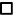 专职√   兼职□ 公司□ 公职 法援□专职√   兼职□ 公司□ 公职 法援□专职√   兼职□ 公司□ 公职 法援□专职√   兼职□ 公司□ 公职 法援□专职√   兼职□ 公司□ 公职 法援□有无有效投诉记录有无有效投诉记录有无有效投诉记录有无有效投诉记录有无有效投诉记录有无有效投诉记录有□无□√有无受过行政处罚或律师协会行业处分有无受过行政处罚或律师协会行业处分有无受过行政处罚或律师协会行业处分有无受过行政处罚或律师协会行业处分有无受过行政处罚或律师协会行业处分有无受过行政处罚或律师协会行业处分有□无□√执业年度考核结果是否为称职以上执业年度考核结果是否为称职以上执业年度考核结果是否为称职以上执业年度考核结果是否为称职以上执业年度考核结果是否为称职以上执业年度考核结果是否为称职以上是□ 否□√工作经历2014.6-2018/7，江苏泓图律师事务所律师2018/7至今，江苏韬冠律师事务所律师2014.6-2018/7，江苏泓图律师事务所律师2018/7至今，江苏韬冠律师事务所律师2014.6-2018/7，江苏泓图律师事务所律师2018/7至今，江苏韬冠律师事务所律师2014.6-2018/7，江苏泓图律师事务所律师2018/7至今，江苏韬冠律师事务所律师2014.6-2018/7，江苏泓图律师事务所律师2018/7至今，江苏韬冠律师事务所律师2014.6-2018/7，江苏泓图律师事务所律师2018/7至今，江苏韬冠律师事务所律师何时何地受 过何种奖励2020年度，南京市律师协会评定为专业精英律师2020年度，南京市律师协会评定为专业精英律师2020年度，南京市律师协会评定为专业精英律师2020年度，南京市律师协会评定为专业精英律师2020年度，南京市律师协会评定为专业精英律师2020年度，南京市律师协会评定为专业精英律师主要事迹执业多年，除具备法律专业知识及执业技能外，还是知识产权管理体系内审员、参加税务师职业资格培训与考试，具备税务知识，对企业税务筹划有一定见解，同时还参与基金从业资格培训考试。从业以来，专注于民商案件，每年办理各类民商事法律业务及刑事辩护、行政诉讼案件数百起，提供法律服务的案件类型有：不良资产处置、债权债务纠纷、各类合同纠纷、公司法律事务，现以债权债务处置、执行与破产清算案件为主攻方向。曾担任数家街道社区、大型外贸企业、医疗器材企业法律顾问。执业多年，除具备法律专业知识及执业技能外，还是知识产权管理体系内审员、参加税务师职业资格培训与考试，具备税务知识，对企业税务筹划有一定见解，同时还参与基金从业资格培训考试。从业以来，专注于民商案件，每年办理各类民商事法律业务及刑事辩护、行政诉讼案件数百起，提供法律服务的案件类型有：不良资产处置、债权债务纠纷、各类合同纠纷、公司法律事务，现以债权债务处置、执行与破产清算案件为主攻方向。曾担任数家街道社区、大型外贸企业、医疗器材企业法律顾问。执业多年，除具备法律专业知识及执业技能外，还是知识产权管理体系内审员、参加税务师职业资格培训与考试，具备税务知识，对企业税务筹划有一定见解，同时还参与基金从业资格培训考试。从业以来，专注于民商案件，每年办理各类民商事法律业务及刑事辩护、行政诉讼案件数百起，提供法律服务的案件类型有：不良资产处置、债权债务纠纷、各类合同纠纷、公司法律事务，现以债权债务处置、执行与破产清算案件为主攻方向。曾担任数家街道社区、大型外贸企业、医疗器材企业法律顾问。执业多年，除具备法律专业知识及执业技能外，还是知识产权管理体系内审员、参加税务师职业资格培训与考试，具备税务知识，对企业税务筹划有一定见解，同时还参与基金从业资格培训考试。从业以来，专注于民商案件，每年办理各类民商事法律业务及刑事辩护、行政诉讼案件数百起，提供法律服务的案件类型有：不良资产处置、债权债务纠纷、各类合同纠纷、公司法律事务，现以债权债务处置、执行与破产清算案件为主攻方向。曾担任数家街道社区、大型外贸企业、医疗器材企业法律顾问。执业多年，除具备法律专业知识及执业技能外，还是知识产权管理体系内审员、参加税务师职业资格培训与考试，具备税务知识，对企业税务筹划有一定见解，同时还参与基金从业资格培训考试。从业以来，专注于民商案件，每年办理各类民商事法律业务及刑事辩护、行政诉讼案件数百起，提供法律服务的案件类型有：不良资产处置、债权债务纠纷、各类合同纠纷、公司法律事务，现以债权债务处置、执行与破产清算案件为主攻方向。曾担任数家街道社区、大型外贸企业、医疗器材企业法律顾问。执业多年，除具备法律专业知识及执业技能外，还是知识产权管理体系内审员、参加税务师职业资格培训与考试，具备税务知识，对企业税务筹划有一定见解，同时还参与基金从业资格培训考试。从业以来，专注于民商案件，每年办理各类民商事法律业务及刑事辩护、行政诉讼案件数百起，提供法律服务的案件类型有：不良资产处置、债权债务纠纷、各类合同纠纷、公司法律事务，现以债权债务处置、执行与破产清算案件为主攻方向。曾担任数家街道社区、大型外贸企业、医疗器材企业法律顾问。